    Meire Borges de Oliveira Silva, Esp. Anápolis, 28 de julho de 2022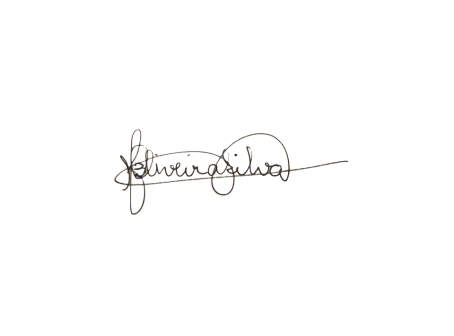 Profª. Esp. Meire Borges de Oliveira SilvaPROFESSORA RESPONSÁVEL PELA DISCIPLINA1. CARACTERIZAÇÃO DA DISCIPLINA1. CARACTERIZAÇÃO DA DISCIPLINANome da Disciplina: Língua Brasileira de Sinais – LIBRASAno/semestre: 2022/2Código da Disciplina: Período: Carga Horária Total: Carga Horária Total: Pré-Requisito: Não se Aplica Co-Requisito: Não se Aplica 2. PROFESSORA3. EMENTANoções e aprendizado básico de libras. Características fonológicas. Noções de léxico, de morfologia e de sintaxe com apoio de recursos audiovisuais. Prática de Libras: desenvolvimento da expressão visual-espacial e ampliação do conhecimento dos aspectos da cultura do mundo surdo. 4. OBJETIVO GERALConhecer conceitos relacionados à Língua Brasileira de Sinais – LIBRAS, favorecendo o relacionamento com pessoas surdas e possibilitando a inclusão social.5. OBJETIVOS ESPECÍFICOS5. OBJETIVOS ESPECÍFICOSUnidades3 Objetivos Específicos – 1 – Surdez: Conceitos, Causas e Políticas de Prevenção.1 - Reconhecer a importância da audição e do funcionamento do aparelho auditivo.2 - Diferenciar os tipos de surdez.3 - Identificar as formas de prevenção, o diagnóstico e o tratamento adequado para cada tipo de surdez.2 – Língua Brasileira de Sinais: Uma Conquista Histórica.1 - Interpretar os marcos históricos da língua brasileira de sinais (Libras) como um meio legal de comunicação e expressão.2 - Reconhecer que a língua brasileira de sinais não é a simples representação gestual da língua portuguesa e, por isso, foi reconhecida como uma língua natural e independente.3 - Analisar as mudanças ocorridas após o reconhecimento da Libras como língua natural da comunidade surda brasileira.3 – Comunidade, cultura e identidade surda1 - Reconhecer a importância da cultura surda.2 - Identificar o processo da construção da identidade surda.3 - Comparar as diferenças entre a comunidade surda e a ouvinte.4 – História e História da Educação1 - Reconhecer os marcos históricos na educação dos surdos.2 - Diferenciar os principais métodos de ensino aplicados dentro do período estudado.3 - Identificar as influências que as transformações ocorridas trouxeram para a atualidade5 – Língua Brasileira de Sinais: Aspectos Linguísticos e Gramaticais1 - Reconhecer as diferenças estruturais entre línguas oral-auditivas e línguas gesto-visuais. 2 - Diferenciar os parâmetros das línguas de sinais – configuração de mãos, movimentos, ponto de articulação e orientação das mãos.3 - Identificar como funciona a gramática das línguas de sinais.6 – Libras como língua natural e português como segunda língua1 - Identificar como os surdos vivenciam as experiências visuais.2 - Reconhecer as diferenças educacionais para a L1 (Libras) e L2 (português).3 - Analisar as formas distintas de aquisição da linguagem pela criança surda.7 – Propostas educacionais e sociais direcionadas à pessoa surda1 - Definir os aspectos importantes sobre as propostas educacionais para surdos2 - Identificar a proposta social direcionada para a pessoa surda3 - Reconhecer os recursos assistivos para as pessoas surdas8 – Políticas de Inclusão X Educação Bilíngue1 - Reconhecer as políticas de inclusão e educação bilíngue2 - Diferenciar as políticas de inclusão e educação bilíngue3 - Identificar as propostas educacionais para os surdos dentro da proposta de política de inclusão9 – Bilinguismo1 - Definir o conceito e as principais orientações pedagógicas do bilinguismo. 2 - Descrever as práticas discursivas presentes nos fatores cognitivos, interacionais e socioculturais do bilinguismo.10 – Aquisição e desenvolvimento da linguagem: reconhecimento de propriedades de uma língua e comunicação1 - Distinguir os estágios de aquisição e desenvolvimento da linguagem por crianças surdas, usuárias de língua de sinais, em relação ao processo de aquisição da linguagem por crianças ouvintes, usuárias de língua oral.  2 - Identificar as principais problemáticas no ensino e aprendizado do português como L2 (segunda língua) para crianças surdas.11 – Marcações da identidade e da diferença no espaço escolar1 - Identificar as concepções de identidade e de diferença no espaço escolar.2 - Analisar a importância do estabelecimento da identidade e da diferença para o melhor atendimento do aluno com deficiência na escola.12  – Introdução a Pedagogia Bilíngue1 - Identificar os princípios da pedagogia bilíngue.2 - Analisar o papel do professor como mediador da aprendizagem na perspectiva da diferença cultural.3 - Reconhecer a importância da aprendizagem da língua brasileira de sinais por parte da sociedade.6. HABILIDADES E COMPETÊNCIASDiferenciar os estágios de aquisição e desenvolvimento da linguagem por crianças surdas, usuárias de língua de sinais, em relação ao processo de aquisição da linguagem por crianças ouvintes, usuárias de língua oral. Orientar a escola sobre como lidar com as questões de identidade e de diferença. Reconhecer a importância da garantia do bilinguismo para os processos educacionais, culturais e sociais do século XXI.7. CONTEÚDO PROGRAMÁTICO7. CONTEÚDO PROGRAMÁTICO7. CONTEÚDO PROGRAMÁTICO7. CONTEÚDO PROGRAMÁTICOSemanaTítulo do ConteúdoEstratégia de ensino-aprendizagemAulaTeórica/Prática1Surdez: Conceitos, Causas e Políticas de Prevenção.Unidades de aprendizagemVídeo de apresentaçãoFórum de dúvidasTeórica1Língua Brasileira de Sinais: Uma Conquista Histórica.Unidades de aprendizagemVídeo de apresentaçãoFórum de dúvidasTeórica2Comunidade, cultura e identidade surdaUnidades de aprendizagemMentoriaFórum de dúvidasTeórica2História e História da EducaçãoUnidades de aprendizagemMentoriaFórum de dúvidasTeórica3Prova 1Unidades de aprendizagemVideoaulaProva 1Fórum de dúvidasTeórica4Língua Brasileira de Sinais: Aspectos Linguísticos e GramaticaisUnidades de aprendizagemMentoriaFórum de dúvidasTeórica4Libras como língua natural e português como segunda línguaUnidades de aprendizagemMentoriaFórum de dúvidasTeórica5Prova 2Prova 2Teórica6Propostas educacionais e sociais direcionadas à pessoa surdaUnidades de aprendizagemEstudo em pares – Supere-seFórum de dúvidasTeórica6Políticas de Inclusão X Educação BilíngueUnidades de aprendizagemEstudo em pares – Supere-seFórum de dúvidasTeórica7BilinguismoUnidades de aprendizagemMentoriaWebinarFórum de dúvidasTeórica7 Aquisição e desenvolvimento da linguagem: reconhecimento de propriedades de uma língua e comunicaçãoUnidades de aprendizagemMentoriaWebinarFórum de dúvidasTeórica8Prova 3Unidades de aprendizagemVideoaulaProva 3Fórum de dúvidasTeórica9 Marcações da identidade e da diferença no espaço escolarUnidades de aprendizagem
MentoriaFórum de dúvidasTeórica9 Introdução a Pedagogia BilíngueUnidades de aprendizagem
MentoriaFórum de dúvidasTeórica10Prova 4Prova 4Teórica8. PROCEDIMENTOS DIDÁTICOSA disciplina, cuja duração é de 10 semanas letivas, é estruturada a partir da seguinte modelagem:12 unidades de aprendizagem, incluindo atividades de fixação, distribuídas pelas semanas letivas;1 vídeo de apresentação com o professor da disciplina na semana 1;2 vídeos, alternados nas semanas 3 e 8, em que o professor apresenta os aspectos centrais das atividades em estudo e oferece orientações de estudo;4 mentorias alternadas nas semanas:  2, 4, 7 e 9, nas quais é gerada maior proximidade com o aluno, respondendo dúvidas quanto ao conteúdo estudado e alargando as perspectivas sobre as habilidades e competências a serem desenvolvidas;provas 1 e 3 on-line nas semanas 3 e 8, cujas notas são referentes a 2ª VA;prova 2 on-line na semana 5 - nota de 1ª VA;programa Supere-se de retomada de conteúdos e recuperação de notas nas semanas 6 e 7;prova 4 presencial na semana 10; nota de 3ª VA.9. ATIVIDADE INTEGRATIVA Não se Aplica.10. PROCESSO AVALIATIVO DA APRENDIZAGEMAs Verificações de Aprendizagem estarão disponíveis nas seguintes semanas da disciplina: Semana 3 - Prova on-line A (2ªVA); Semana 5 - 1ªVA; Semana 8 - Prova on-line B (2ªVA); Semana 10 - 3ª VA.Os valores das avaliações são: Prova on-line A (2ª VA) - 50 pontos; Prova de 1ªVA - 100 pontos; Prova on-line B (2ªVA) - 50 pontos; Prova de 3ª VA - 100 pontos.Após a 1ª verificação de aprendizagem, acontece o Programa Supere-se. Nele, por meio da aplicação da Metodologia Ativa, os estudantes são convidados a participarem de estudos em grupo com seus pares, revisando o conteúdo até ali ministrado. Para cada grupo, são destinados alunos para exercerem o papel de líder e monitor. Após um período de 14 dias, são aplicadas novas avaliações, permitindo a recuperação da nota até ali alcançada. Trata-se de uma proposta inovadora que busca promover a interação entre os discentes dos cursos EAD, gerando aprendizagem de maneira humanizada e colaborativa.Todas as avaliações propostas – 1ª, 2ª e 3ª verificações de aprendizagem – ocorrem uma vez no decorrer da oferta de uma disciplina, a qual dura 10 semanas letivas. A nota mínima para aprovação é 60. Os resultados obtidos pelo acadêmico são disponibilizados na sala de aula virtual, na área do aluno e no sistema acadêmico Lyceum, havendo integração e atualização periódica dos dois ambientes virtuais.11. BIBLIOGRAFIABásicaQUADROS, R. M. Educação de surdos: a aquisição da linguagem. Porto Alegre: Artmed, 1997. 128 p. E-book. ISBN 9788573072655  QUADROS, R. M.; CRUZ, C. R. Língua de sinais: instrumentos de avaliação. Porto Alegre: Artmed, 2011. 160 p. E-book. ISBN 9788536324784. SMITH, D. D. Introdução à educação especial: ensinar em tempos de inclusão. 5. ed. Porto Alegre: Artmed, 2008. 480 p. ISBN 9788536311135. ComplementarBARROS, M. E. ELiS: Sistema Brasileiro de Escrita das Línguas de Sinais. Porto Alegre: Penso, 2015. E-book. ISBN 9788584290512. Disponível em<: https://integrada.minhabiblioteca.com.br/#/books/9788584290529/cfi/1!/4/4@0.00:62.9 > Acesso em: 28 jan. 2019. FARREL, M. Deficiências sensoriais e incapacidades físicas: guia do professor. Porto Alegre: Artmed, 2008. [Minha Biblioteca]. Disponível em:< https://integrada.minhabiblioteca.com.br/#/books/9788536315638/> Acesso em: 28 jan. 2019. PACHECO, J.; EGGERTSDÓTTIR, R.; MARINÓSSON, G. L.  Caminhos para a inclusão: um guia para o aprimoramento da equipe escolar. Porto Alegre: Artmed, 2007. [Minha Biblioteca]. Disponível em:< https://integrada.minhabiblioteca.com.br/#/books/9788536309446/> Acesso em: 28 jan. 2019. QUADROS, R. M.; KARNOP, L. B. Língua de sinais brasileira: estudos linguísticos. Porto Alegre: Artmed, 2003. [Minha Biblioteca]. Disponível em:<https://integrada.minhabiblioteca.com.br/#/books/9788536311746/> Acesso em: 28 jan. 2019. Ygor, C. Língua Brasileira de Sinais e Tecnologias Digitais. São Paulo: Grupo A, 2019. 9788584291687. Disponível em: https://integrada.minhabiblioteca.com.br/#/books/9788584291687/. Accesso em: 14 Aug 2020  